Health Information and Analysis Oversight Council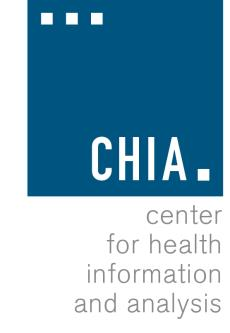 Center for Health Information and Analysis501 Boylston Street, Suite 5100, Boston, MA  September 25, 2019 1:00 PM
AGENDAApproval of Prior Meeting MinutesExecutive Director’s Report
State/Federal Health Care Legislation (Anticipation and Response)Provider Price Variation Data ChallengeDiscussion of Enhanced All Payer Claims Database Project

Discussion of Meredith Rosenthal’s Price Variation Study
